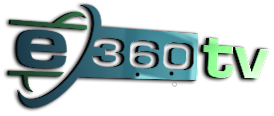          SOCIAL MEDIA AND PROMOTION GUIDELINES FOR CONTENT PROVIDERS (July 2018)Together, we can leverage our collective communities to promote your videos, personal and professional brand.General PromotionAlways list our network as e360tv (lower case e and tv – to differentiate us from non-US networks with the same name in caps, and for greater brand recognition & SEO results.Mention e360tv, as well as any relevant names of e360tv team, in non-e360tv coverage (e.g., as a guest on other shows, interviews, press, media coverage, etc. by other groupsNotify us (info@e360tv.com) of any interviews, spots, or other activities outside our network in which you promote your show or e360tv.Social Media (refer to e360tv social media guide for more detailed tips)Post a minimum of 3 times a weekLike, share or add comments to e360tv social media posts (or ones in which e360tv or your shows are mentioned) a minimum of 3 times a weekList key words with a hash tag (#) preceding them to maximize SEO Use tags (@) to create engagement and expand reach Follow e360tv on all your social media platformsFollow other e360tv shows and program hosts